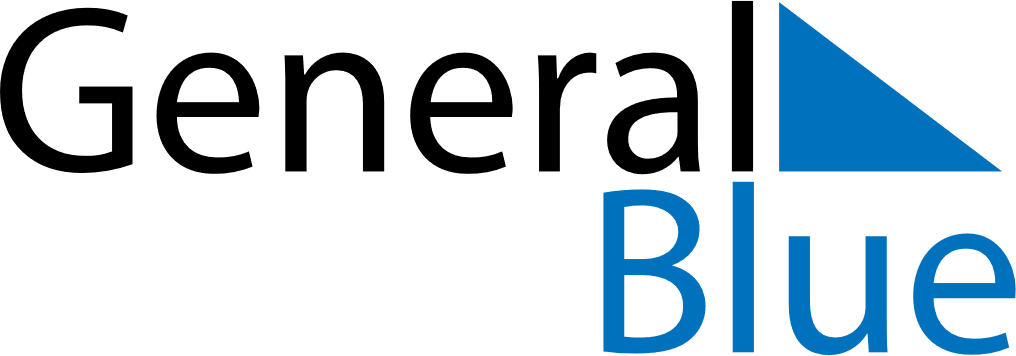 August 2021August 2021August 2021August 2021JamaicaJamaicaJamaicaSundayMondayTuesdayWednesdayThursdayFridayFridaySaturday12345667Emancipation DayIndependence DayIndependence Day8910111213131415161718192020212223242526272728293031